A new liaison statement has been received from SG13.This liaison statement follows and the original file can be downloaded from the ITU ftp server at http://handle.itu.int/11.1002/ls/sp17-sg13-oLS-00150.docx.BackgroundFor coming IMT-2030 era, ITU-T Study Group 13 would like to share a guideline on the usage of the term “IMT-2030” within ITU-T.Report ITU-R M.2516-0 “Future technology trends of terrestrial International Mobile Telecommunications systems towards 2030 and beyond” (November 2022) and Recommendation ITU-R M.2160 on the “IMT-2030 Framework” (November 2023) were officially published.However, there has been no detailed specifications of IMT-2030 yet.  Figure 1 shows a timeline on defining IMT-2030 standards according to the “IMT-2030 Framework”.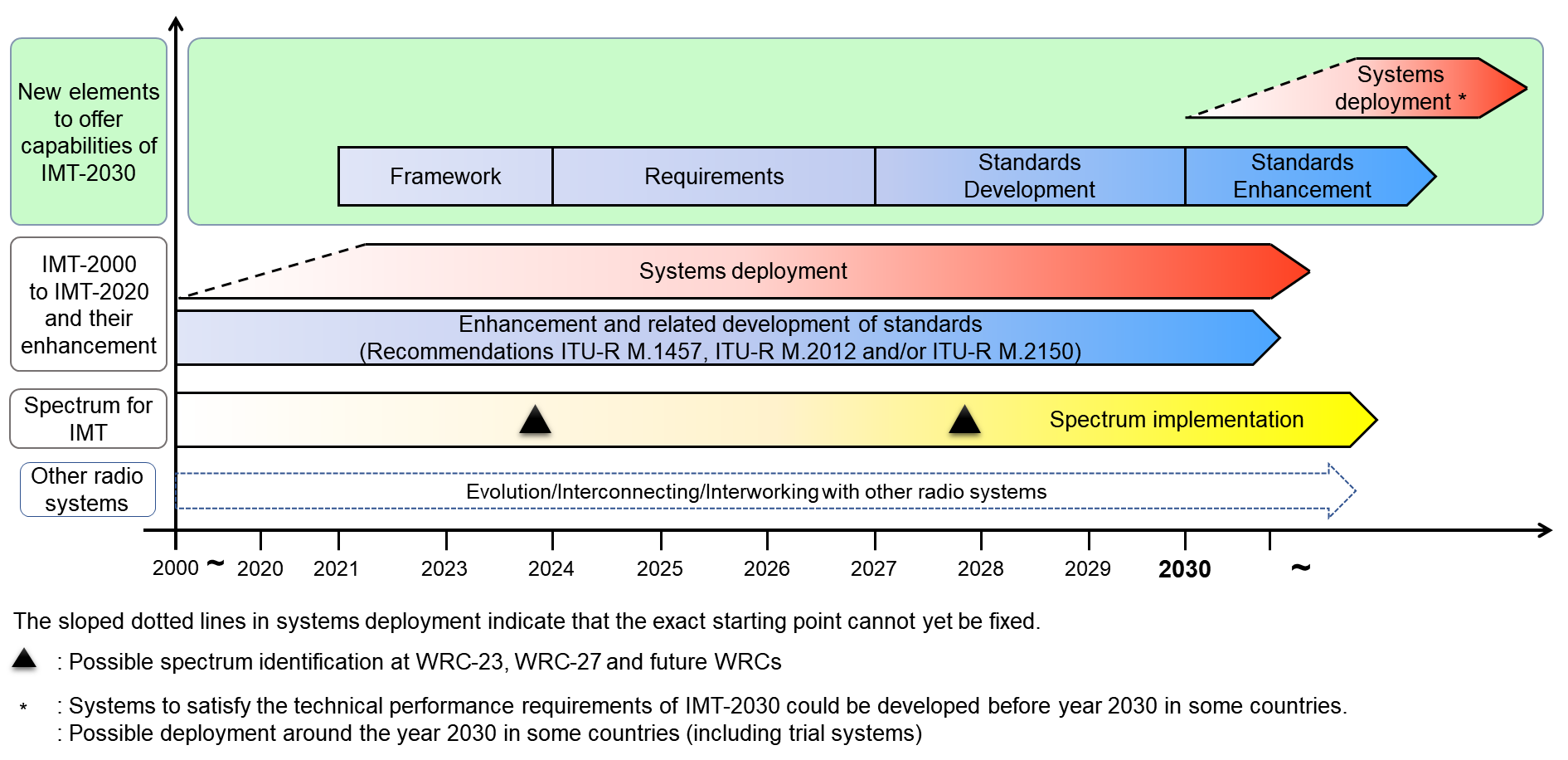 Figure 1: Timeline of ITU-R on IMT-2030ITU-R expects that: requirements of IMT-2030 are finalized in 2027;standards of IMT-2030 are finalized in 2030.NOTE 1 ‒ IMT-2030 standards will be defined based on IMT-2030 submission and evaluation process.  The process means that SDOs including 3GPP propose their radio interface technology (RIT) specifications and upon successful evaluation, to be included in the IMT-2030 ITU-R Recommendations and ITU-R endorses them.NOTE 2 - Initial information about “IMT-2030” is available on the dedicated IMT-2030 website of ITU-R WP 5D. Beside the generic info, WP 5D of ITU-R is currently working on the first official IMT-2030 documents, namely “IMT-2030 Background” (IMT-2030/1) and “Process for IMT-2030” (IMT-2030/2), which are expected to be finalised in October 2024. In correspondence with this timeline, 3GPP announced its time plan of 6G according to SP-231693 RP-233985 AI 6.1 (3GPP TSG#102 Joint Session, December 2023) as follows:Studies for 6G in 3GPP are expected to start from Release 20 (Requirements studies start from September 2024, Other studies start from year 2025);IMT-2030 submission and normative work for 6G in 3GPP are expected to start from Release 21 (starting year 2027).SuggestionSG13 would like to recommend all Study Groups that:ITU-T Recommendations should include only “IMT-2030” rather than “6G” in similar way  as the continuation of the use of “IMT-2020” rather than “5G” to keep alignment with terminology used in ITU-T and ITU-R per Resolution ITU-R 56-3;each ITU-T Recommendation regarding IMT-2030 should refer to relevant normative standards: ITU-R Recommendations on IMT-2030. If other SDOs, working in the area of IMT-2030 Technical Specifications are concerned, refer to those as 6G.NOTE 3 ‒ Same way as treatment of IMT-2020, SG13 is planning to develop fundamental Recommendations on the non-wireless part of IMT-2030 systems such as terms and definitions, framework, requirements, and architecture.  After completion of these Recommendations, all SGs will be informed and invited to refer to these ITU-T Recommendations complementing the work of ITU-R’s and other SDOs.________________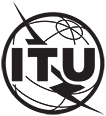 INTERNATIONAL TELECOMMUNICATION UNIONTELECOMMUNICATION STANDARDIZATION SECTORSTUDY PERIOD 2022-2024INTERNATIONAL TELECOMMUNICATION UNIONTELECOMMUNICATION STANDARDIZATION SECTORSTUDY PERIOD 2022-2024INTERNATIONAL TELECOMMUNICATION UNIONTELECOMMUNICATION STANDARDIZATION SECTORSTUDY PERIOD 2022-2024TSAG-TD561INTERNATIONAL TELECOMMUNICATION UNIONTELECOMMUNICATION STANDARDIZATION SECTORSTUDY PERIOD 2022-2024INTERNATIONAL TELECOMMUNICATION UNIONTELECOMMUNICATION STANDARDIZATION SECTORSTUDY PERIOD 2022-2024INTERNATIONAL TELECOMMUNICATION UNIONTELECOMMUNICATION STANDARDIZATION SECTORSTUDY PERIOD 2022-2024TSAGINTERNATIONAL TELECOMMUNICATION UNIONTELECOMMUNICATION STANDARDIZATION SECTORSTUDY PERIOD 2022-2024INTERNATIONAL TELECOMMUNICATION UNIONTELECOMMUNICATION STANDARDIZATION SECTORSTUDY PERIOD 2022-2024INTERNATIONAL TELECOMMUNICATION UNIONTELECOMMUNICATION STANDARDIZATION SECTORSTUDY PERIOD 2022-2024Original: EnglishQuestion(s):Question(s):N/AN/AGeneva, 29 July - 2 August 2024TD
(Ref.: SG13-LS150)TD
(Ref.: SG13-LS150)TD
(Ref.: SG13-LS150)TD
(Ref.: SG13-LS150)TD
(Ref.: SG13-LS150)Source:Source:ITU-T Study Group 13ITU-T Study Group 13ITU-T Study Group 13Title:Title:LS/i on the use of the term “IMT-2030” within ITU-T [from ITU-T SG13]LS/i on the use of the term “IMT-2030” within ITU-T [from ITU-T SG13]LS/i on the use of the term “IMT-2030” within ITU-T [from ITU-T SG13]LIAISON STATEMENTLIAISON STATEMENTLIAISON STATEMENTLIAISON STATEMENTLIAISON STATEMENTFor action to:For action to:For action to:ITU SG2, SG3, SG5, SG9, SG11, SG12, SG15, SG16, SG17, SG20ITU SG2, SG3, SG5, SG9, SG11, SG12, SG15, SG16, SG17, SG20For information to:For information to:For information to:ITU-R WP 5D, TSAGITU-R WP 5D, TSAGApproval:Approval:Approval:ITU-T Study Group 13 meeting (Geneva, 11 March 2024)ITU-T Study Group 13 meeting (Geneva, 11 March 2024)Deadline:Deadline:Deadline:11 July 202411 July 2024Contact:Contact:Contact:Kazunori TANIKAWA
NICT
JapanE-mail: kazu.tanikawa@nigt.go.jp 
 INTERNATIONAL TELECOMMUNICATION UNIONTELECOMMUNICATION
STANDARDIZATION SECTORSTUDY PERIOD 2022-2024INTERNATIONAL TELECOMMUNICATION UNIONTELECOMMUNICATION
STANDARDIZATION SECTORSTUDY PERIOD 2022-2024INTERNATIONAL TELECOMMUNICATION UNIONTELECOMMUNICATION
STANDARDIZATION SECTORSTUDY PERIOD 2022-2024INTERNATIONAL TELECOMMUNICATION UNIONTELECOMMUNICATION
STANDARDIZATION SECTORSTUDY PERIOD 2022-2024INTERNATIONAL TELECOMMUNICATION UNIONTELECOMMUNICATION
STANDARDIZATION SECTORSTUDY PERIOD 2022-2024SG13-LS150INTERNATIONAL TELECOMMUNICATION UNIONTELECOMMUNICATION
STANDARDIZATION SECTORSTUDY PERIOD 2022-2024INTERNATIONAL TELECOMMUNICATION UNIONTELECOMMUNICATION
STANDARDIZATION SECTORSTUDY PERIOD 2022-2024INTERNATIONAL TELECOMMUNICATION UNIONTELECOMMUNICATION
STANDARDIZATION SECTORSTUDY PERIOD 2022-2024INTERNATIONAL TELECOMMUNICATION UNIONTELECOMMUNICATION
STANDARDIZATION SECTORSTUDY PERIOD 2022-2024INTERNATIONAL TELECOMMUNICATION UNIONTELECOMMUNICATION
STANDARDIZATION SECTORSTUDY PERIOD 2022-2024STUDY GROUP 13INTERNATIONAL TELECOMMUNICATION UNIONTELECOMMUNICATION
STANDARDIZATION SECTORSTUDY PERIOD 2022-2024INTERNATIONAL TELECOMMUNICATION UNIONTELECOMMUNICATION
STANDARDIZATION SECTORSTUDY PERIOD 2022-2024INTERNATIONAL TELECOMMUNICATION UNIONTELECOMMUNICATION
STANDARDIZATION SECTORSTUDY PERIOD 2022-2024INTERNATIONAL TELECOMMUNICATION UNIONTELECOMMUNICATION
STANDARDIZATION SECTORSTUDY PERIOD 2022-2024INTERNATIONAL TELECOMMUNICATION UNIONTELECOMMUNICATION
STANDARDIZATION SECTORSTUDY PERIOD 2022-2024Original: EnglishQuestion(s):Question(s):6, 20, 21, 22, 23/136, 20, 21, 22, 23/136, 20, 21, 22, 23/136, 20, 21, 22, 23/13Geneva, 4-15 March 2024Ref.: SG13-TD220-R1/PLENRef.: SG13-TD220-R1/PLENRef.: SG13-TD220-R1/PLENRef.: SG13-TD220-R1/PLENRef.: SG13-TD220-R1/PLENRef.: SG13-TD220-R1/PLENRef.: SG13-TD220-R1/PLENSource:Source:ITU-T Study Group 13ITU-T Study Group 13ITU-T Study Group 13ITU-T Study Group 13ITU-T Study Group 13Title:Title:LS on the use of the term “IMT-2030” within ITU-TLS on the use of the term “IMT-2030” within ITU-TLS on the use of the term “IMT-2030” within ITU-TLS on the use of the term “IMT-2030” within ITU-TLS on the use of the term “IMT-2030” within ITU-TLIAISON STATEMENTLIAISON STATEMENTLIAISON STATEMENTLIAISON STATEMENTLIAISON STATEMENTLIAISON STATEMENTLIAISON STATEMENTFor action to:For action to:For action to:For action to:All ITU-T SGsAll ITU-T SGsAll ITU-T SGsFor information to:For information to:For information to:For information to:TSAG, ITU-R WP 5DTSAG, ITU-R WP 5DTSAG, ITU-R WP 5DApproval:Approval:Approval:Approval:ITU-T Study Group 13 meeting (Geneva, 11 March 2024)ITU-T Study Group 13 meeting (Geneva, 11 March 2024)ITU-T Study Group 13 meeting (Geneva, 11 March 2024)Deadline:Deadline:Deadline:Deadline:14 July 202414 July 202414 July 2024Contact:Contact:Contact:Kazunori TANIKAWA
NICT
JapanKazunori TANIKAWA
NICT
JapanE-mail: kazu.tanikawa@nigt.go.jpE-mail: kazu.tanikawa@nigt.go.jpAbstract:This liaison statement contains the SG13 advice on the use of a term “IMT-2030” within all ITU-T Study Groups.